Publicado en Bilbao el 02/04/2024 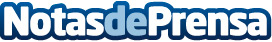 Balts tiene nueva página web gracias al Kit DigitalLa empresa, especializada en el transporte de mercancías y cargas especiales, ya tiene nueva plataforma onlineDatos de contacto:Carlosonlinevalles 937685249Nota de prensa publicada en: https://www.notasdeprensa.es/balts-tiene-nueva-pagina-web-gracias-al-kit Categorias: Internacional Nacional Movilidad y Transporte Industria Automotriz Digital http://www.notasdeprensa.es